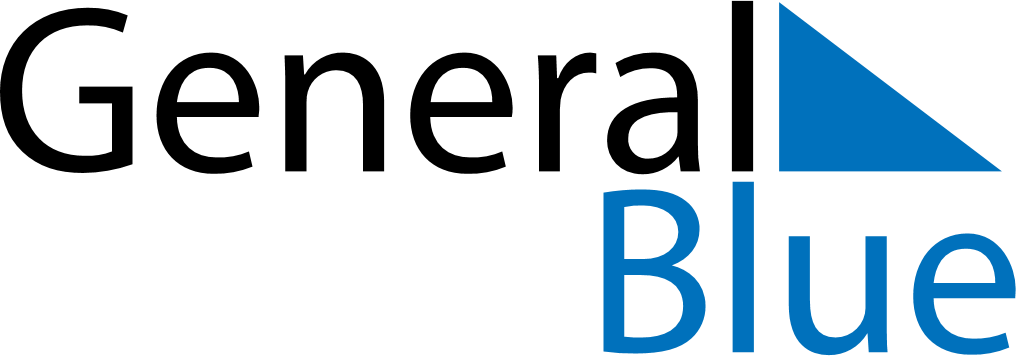 July 2110July 2110July 2110July 2110July 2110SundayMondayTuesdayWednesdayThursdayFridaySaturday12345678910111213141516171819202122232425262728293031